FOR OFFICE USE ONLY Payment Method SelectedSigned ____________________________________ 	Date ________________________________Only Full Members will be entitled to vote at Annual General Meetings of the respective Men’s’ and Ladies Clubs.Subject to your application being accepted, both the entry fee and subscription will be due no later than 31st March.  Failure to pay by that date will result in the application be rescinded.N.B. Please do not send any payment with this completed formSubmission of this form does not entitled the Applicant to Membership.  Application forms will be considered at the sole discretion of Rockmount Enterprises Limited and any applicants accepted will be notified in writing strictly upon the basis of Annual Membership renewable each year by invitation of Rockmount Enterprises Limited subject to tendering within 30 days of such acceptance of all amounts due as per current rates of membership.  In the event of Rockmount Enterprises Limited not renewing your membership during the first three years from the date of commencement of membership, Rockmount Enterprises Limited will refund a proportionate amount of one-third of the entry fee for each of the two years not renewed, unless such member has been expelled from membership under the Rules of the Club.In submitting this Application Form and in the event of such application being accepted I hereby undertake to comply with the rules and byelaws of the Rockmount Golf Club as amended from time to time. UPGRADING FEE’S STUCTUREJUNIORS UPGRADING TO STUDENTS  	 	JOINED 5 YEARS	NO UPGRADING FEE		JOINED 4 YEARS	20% OF STUDENT JOINING FEE 		JOINED 3 YEARS	40% OF STUDENT JOINING FEE		JOINED 2 YEARS	60% OF STUDENT JOINING FEE		JOINED 1 YEAR	80% OF STUDENT JOINING FEESTUDENTS UPGRADING TO ASSOCIATE MEMBERS		PAY DIFFERENCE BETWEEN STUDENT & ASSOCIATE JOINING FEESSTUDENTS UPGRADING TO FULL MEMBERS		PAY DIFFERENCE BETWEEN STUDENT & FULL JOINING FEEYOUNG ADULTS UPGRADING TO FULL MEMBERS		PAY DIFFERENCE BETWEEN YOUNG ADULT & FULL JOINING FEEASSOCIATE UPGRADING TO FULL MEMBERS		PAY DIFFERENCE BETWEEN ASSOCIATE & FULL JOINING FEEROCKMOUNT GOLF CLUB, Carryduff,  BT8 8EQ.  Tel: 028 9081 2279 info@rockmountgolfclub.com  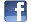 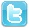 18 Hole Course – Licensed restaurant – Golf Shop – Golf Societies – Corporate Days – Private PartiesRockmount Golf Club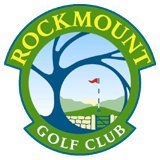 Membership ApplicationRockmount Golf ClubMembership ApplicationRockmount Golf ClubMembership ApplicationRockmount Golf ClubMembership ApplicationRockmount Golf ClubMembership ApplicationRockmount Golf ClubMembership ApplicationRockmount Golf ClubMembership ApplicationRockmount Golf ClubMembership ApplicationRockmount Golf ClubMembership ApplicationSection 1 - Applicant InformationSection 1 - Applicant InformationSection 1 - Applicant InformationSection 1 - Applicant InformationSection 1 - Applicant InformationSection 1 - Applicant InformationSection 1 - Applicant InformationSection 1 - Applicant InformationSection 1 - Applicant InformationSurname:Surname:Surname:Surname:Surname:Title:Title:Title:Title:Forename(s):Forename(s):Forename(s):Forename(s):Forename(s):Date of Birth:Date of Birth:Date of Birth:Date of Birth:Current Address:Current Address:Current Address:Current Address:Current Address:Current Address:Current Address:Current Address:Current Address:Postal Code:Postal Code:Postal Code:Postal Code:Postal Code:Postal Code:Postal Code:Postal Code:Postal Code:Home Phone No:Home Phone No:Home Phone No:Home Phone No:Home Phone No:Mobile No:Mobile No:Mobile No:Mobile No:Home Email Address:Home Email Address:Home Email Address:Home Email Address:Home Email Address:Home Email Address:Home Email Address:Home Email Address:Home Email Address:Profession/Occupation:Profession/Occupation:Profession/Occupation:Profession/Occupation:Profession/Occupation:Profession/Occupation:Profession/Occupation:Profession/Occupation:Profession/Occupation:Company Name:Company Name:Company Name:Company Name:Company Name:Company Name:Company Name:Company Name:Company Name:Section 2 – MembershipSection 2 – MembershipSection 2 – MembershipSection 2 – MembershipSection 2 – MembershipSection 2 – MembershipSection 2 – MembershipSection 2 – MembershipSection 2 – MembershipPlease indicate membership category required by ticking the appropriate boxPlease indicate membership category required by ticking the appropriate boxPlease indicate membership category required by ticking the appropriate boxPlease indicate membership category required by ticking the appropriate boxPlease indicate membership category required by ticking the appropriate boxPlease indicate membership category required by ticking the appropriate boxPlease indicate membership category required by ticking the appropriate boxPlease indicate membership category required by ticking the appropriate boxPlease indicate membership category required by ticking the appropriate box Full MemberEntry Fee £500Sub & Levy £984 Full MemberEntry Fee £500Sub & Levy £984 5 Day Member Entry Fee £300Sub & Levy £673 5 Day Member Entry Fee £300Sub & Levy £673 Under 25 StudentEntry Fee £150Sub & Levy £420 Under 25 StudentEntry Fee £150Sub & Levy £420 Under 25 StudentEntry Fee £150Sub & Levy £420 Junior Member 13-18Entry Fee £75Sub & Levy £229.50 Full Senior Member (Over 75 years)Entry Fee £200Sub & Levy £770 Full Senior Member (Over 75 years)Entry Fee £200Sub & Levy £770 5 Day Senior Member (Over 75 years)Entry Fee £150Sub & Levy £494 5 Day Senior Member (Over 75 years)Entry Fee £150Sub & Levy £494 Under 25 Oversea StudentEntry Fee £100Sub & Levy £229.50 Under 25 Oversea StudentEntry Fee £100Sub & Levy £229.50 Under 25 Oversea StudentEntry Fee £100Sub & Levy £229.50 Junior Member 11-12Entry Fee £75Sub & Levy £153.50 Full Member 18 – 29Entry Fee £300Sub & Levy £699 Full Member 18 – 29Entry Fee £300Sub & Levy £699 Country Member (residing 70 miles)Entry Fee £200Sub & Levy £673 Country Member (residing 70 miles)Entry Fee £200Sub & Levy £673 Oversea Member Entry Fee £100Sub & Levy £500 Oversea Member Entry Fee £100Sub & Levy £500 Oversea Member Entry Fee £100Sub & Levy £500 *Cadets Club 9 -10*Entry Fee £50Sub & Levy £103.50 House Member Sub £140                              Ladies Into Golf Sub   House Member Sub £140                              Ladies Into Golf Sub   House Member Sub £140                              Ladies Into Golf Sub   House Member Sub £140                              Ladies Into Golf Sub   House Member Sub £140                              Ladies Into Golf Sub   House Member Sub £140                              Ladies Into Golf Sub   House Member Sub £140                              Ladies Into Golf Sub   House Member Sub £140                              Ladies Into Golf Sub   House Member Sub £140                              Ladies Into Golf Sub  Notes:9 year old Cadets must be with an adult at all times on the course5 Day Membership – Allows access to the Course every day except Saturday & SundayENTRY FEE – Can be payable over 2 or 3 years with no interest chargeAdult Subscriptions – Can partake of a Credit Scheme for Subs & Levy’sNotes:9 year old Cadets must be with an adult at all times on the course5 Day Membership – Allows access to the Course every day except Saturday & SundayENTRY FEE – Can be payable over 2 or 3 years with no interest chargeAdult Subscriptions – Can partake of a Credit Scheme for Subs & Levy’sNotes:9 year old Cadets must be with an adult at all times on the course5 Day Membership – Allows access to the Course every day except Saturday & SundayENTRY FEE – Can be payable over 2 or 3 years with no interest chargeAdult Subscriptions – Can partake of a Credit Scheme for Subs & Levy’sNotes:9 year old Cadets must be with an adult at all times on the course5 Day Membership – Allows access to the Course every day except Saturday & SundayENTRY FEE – Can be payable over 2 or 3 years with no interest chargeAdult Subscriptions – Can partake of a Credit Scheme for Subs & Levy’sNotes:9 year old Cadets must be with an adult at all times on the course5 Day Membership – Allows access to the Course every day except Saturday & SundayENTRY FEE – Can be payable over 2 or 3 years with no interest chargeAdult Subscriptions – Can partake of a Credit Scheme for Subs & Levy’sNotes:9 year old Cadets must be with an adult at all times on the course5 Day Membership – Allows access to the Course every day except Saturday & SundayENTRY FEE – Can be payable over 2 or 3 years with no interest chargeAdult Subscriptions – Can partake of a Credit Scheme for Subs & Levy’sNotes:9 year old Cadets must be with an adult at all times on the course5 Day Membership – Allows access to the Course every day except Saturday & SundayENTRY FEE – Can be payable over 2 or 3 years with no interest chargeAdult Subscriptions – Can partake of a Credit Scheme for Subs & Levy’sNotes:9 year old Cadets must be with an adult at all times on the course5 Day Membership – Allows access to the Course every day except Saturday & SundayENTRY FEE – Can be payable over 2 or 3 years with no interest chargeAdult Subscriptions – Can partake of a Credit Scheme for Subs & Levy’sNotes:9 year old Cadets must be with an adult at all times on the course5 Day Membership – Allows access to the Course every day except Saturday & SundayENTRY FEE – Can be payable over 2 or 3 years with no interest chargeAdult Subscriptions – Can partake of a Credit Scheme for Subs & Levy’sPlease indicate current or previous golfing experiencePlease indicate current or previous golfing experiencePlease indicate current or previous golfing experiencePlease indicate current or previous golfing experiencePlease indicate current or previous golfing experiencePlease indicate current or previous golfing experiencePlease indicate current or previous golfing experiencePlease indicate current or previous golfing experiencePlease indicate current or previous golfing experienceAre you currently a member of another Golf Club?Are you currently a member of another Golf Club?Are you currently a member of another Golf Club?Are you currently a member of another Golf Club?Are you currently a member of another Golf Club?Are you currently a member of another Golf Club?Are you currently a member of another Golf Club?YesNoHave you previously been a member of another Golf Club?If yes please state the name of current or previous Golf ClubHave you previously been a member of another Golf Club?If yes please state the name of current or previous Golf ClubHave you previously been a member of another Golf Club?If yes please state the name of current or previous Golf ClubHave you previously been a member of another Golf Club?If yes please state the name of current or previous Golf ClubHave you previously been a member of another Golf Club?If yes please state the name of current or previous Golf ClubHave you previously been a member of another Golf Club?If yes please state the name of current or previous Golf ClubHave you previously been a member of another Golf Club?If yes please state the name of current or previous Golf ClubYesNoDo you have a CONGU handicap?If yes please state exact handicap (to be supported by a valid CONGU handicap certificate)Do you have a CONGU handicap?If yes please state exact handicap (to be supported by a valid CONGU handicap certificate)Do you have a CONGU handicap?If yes please state exact handicap (to be supported by a valid CONGU handicap certificate)Do you have a CONGU handicap?If yes please state exact handicap (to be supported by a valid CONGU handicap certificate)Do you have a CONGU handicap?If yes please state exact handicap (to be supported by a valid CONGU handicap certificate)Do you have a CONGU handicap?If yes please state exact handicap (to be supported by a valid CONGU handicap certificate)Do you have a CONGU handicap?If yes please state exact handicap (to be supported by a valid CONGU handicap certificate)YesNoSection 4 – Applicants SignatureSection 4 – Applicants SignatureSection 4 – Applicants SignatureSection 4 – Applicants SignatureSection 4 – Applicants SignatureSection 4 – Applicants SignatureSection 4 – Applicants SignatureSection 4 – Applicants SignatureSection 4 – Applicants SignatureSection 4 – Applicants SignatureSignatureSignatureSignaturePLEASE PRINT NAMEPLEASE PRINT NAMEPLEASE PRINT NAMEPLEASE PRINT NAMEPLEASE PRINT NAMEPLEASE PRINT NAMEPLEASE PRINT NAMEPLEASE PRINT NAMEPLEASE PRINT NAMEPLEASE PRINT NAMESection 4 – To be completed by applicants Proposer and SeconderSection 4 – To be completed by applicants Proposer and SeconderSection 4 – To be completed by applicants Proposer and SeconderSection 4 – To be completed by applicants Proposer and SeconderRockmount Golf Club Rules The Proposer and Seconder must be a member of Rockmount Golf ClubRockmount Golf Club Rules The Proposer and Seconder must be a member of Rockmount Golf ClubRockmount Golf Club Rules The Proposer and Seconder must be a member of Rockmount Golf ClubRockmount Golf Club Rules The Proposer and Seconder must be a member of Rockmount Golf ClubProposed by:SignaturePLEASE PRINT NAMEPLEASE PRINT NAMEPLEASE PRINT NAMEPLEASE PRINT NAMEI have known the applicant personally for more than 2 years (tick box to confirm)I have known the applicant personally for more than 2 years (tick box to confirm)I have known the applicant personally for more than 2 years (tick box to confirm)Seconded by:SignaturePLEASE PRINT NAMEPLEASE PRINT NAMEPLEASE PRINT NAMEPLEASE PRINT NAMEI have known the applicant personally for more than 2 years (tick box to confirm)I have known the applicant personally for more than 2 years (tick box to confirm)I have known the applicant personally for more than 2 years (tick box to confirm)TypeCashCardDirect Debit Authorisation/Cheque No